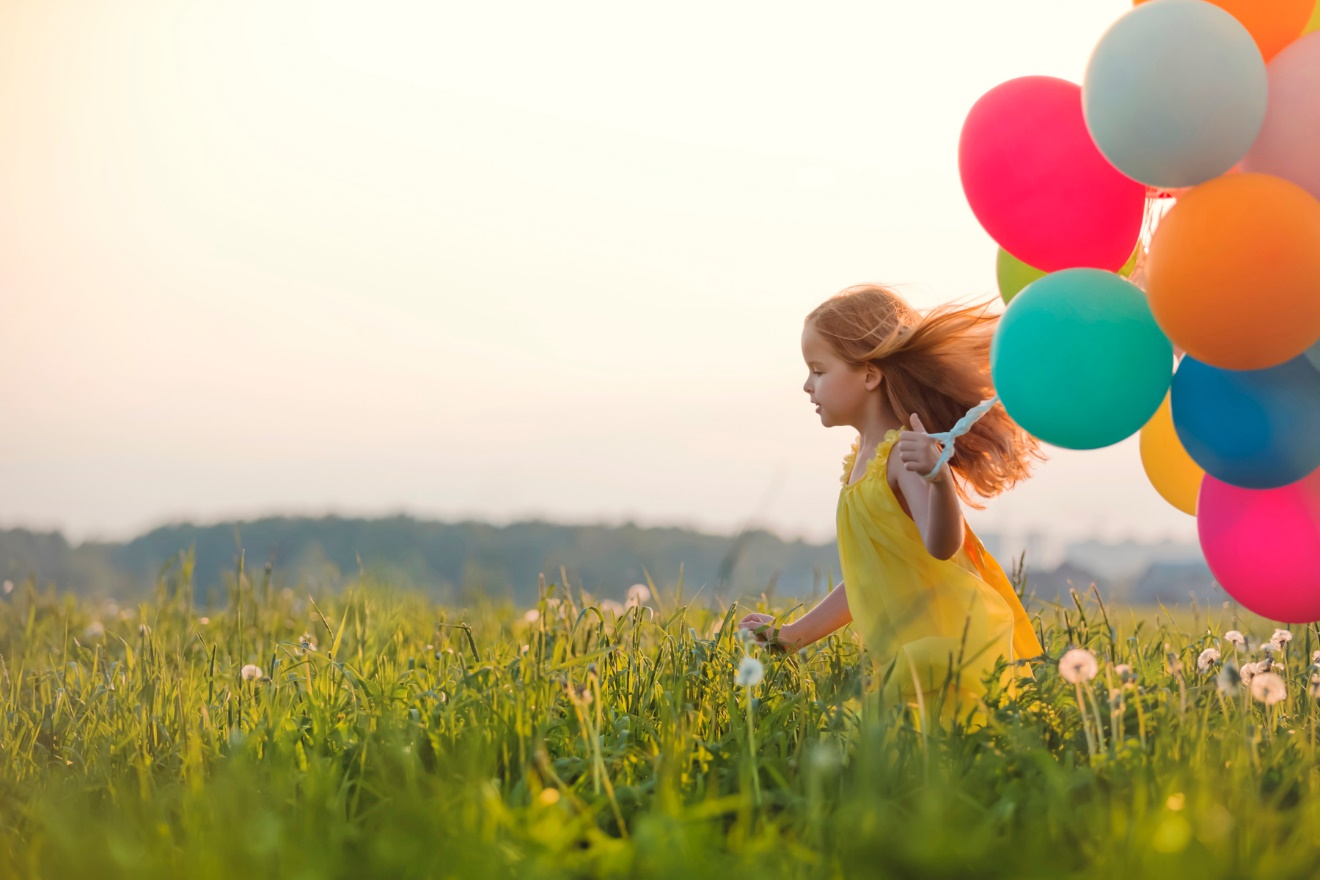 PROJEKTBESKRIVNINGFörberedelserLäs noga igenom ansökningsanvisningar innan ni fyller i ansökningsformuläret och budgetmallen. Börja med att spara detta ansökningsformulär i en dator. Spara filen med filnamnet Bidragsansökan_<Er organisation>_ <Projektnamn>.docx T.ex. Bidragsansökan_FöreningenABC_ProjektetXYZ.docxInformation om sökande organisationSammanfattning Sammanfatta kort vad projektet handlar om.Skriv härBakgrundBeskriv bakgrunden till projektet och vad det handlar om.Skriv härSyfteVarför vill ni genomföra projektet?Skriv härMålgruppBeskriv projektets huvudsakliga målgrupp/målgrupper. Skriv härAnge hur många personer ur projektets målgrupp som aktivt kommer att delta i projektets aktiviteter. Med aktiva deltagare menas barn och ungdomar som på olika sätt deltar i elller har inflytande över projektets planering, genomförande och aktiviteter. Ange också hur många ledare som kommer att ingå i projektet.Skriv härMålVilka resultat vill ni uppnå med projektet?Vad hoppas ni förändra genom projektet?Målen kan vara både kvantitativa och kvalitativa. Skriv här GenomförandeHur ska ni arbeta för att uppnå projektets mål?Skriv här Gör en tids- och aktivitetsplan med de viktigaste händelserna för projektet. Skriv här Geografisk omfattning av projektetVar kommer projektet att genomföras? Skriv härEgen ekonomisk insatsBeskriv vad den egna ekonomiska insatsen består av. (Denna specificeras även i den separata budgetmallen)Skriv härSamarbetenAnge eventuella samarbetspartners, organisationer, nätverk eller finansiärer som deltar i projektet. Beskriv övriga aktörers roller samt vem som har det ekonomiska ansvaret för projektet. Skriv härNyskapande och utvecklandeBeskriv vad som eventuellt är nyskapande och utvecklande med ert projekt. Hur skiljer sig projektet från vad ni redan gör eller har gjort?På vilket sätt är projektet utvecklande för målgruppen/målgrupperna?Skriv härÖverlevnadVad tänker ni ska leva vidare efter att ni avslutat projektet? Hur ska den fortsatta verksamheten drivas?Skriv härOm den fortsatta verksamheten eller projektet kräver finansiering, hur ska den i så fall finansieras?Skriv härUnderskrifterVid frågor skriv till info@fsuf.seSpara er ifyllda ansökningsformulär (i Wordformat) och budget (i Excelformat) på er dator, molntjänst eller liknande.Sökande organisation (fullständigt namn enligt stadgarna eller officiellt register) Sökande organisation (fullständigt namn enligt stadgarna eller officiellt register) OrganisationsnummerAdressOrganisationens Plus-/Bankgiro/Kontonr. Inkl. clearing.nr.Organisationens Plus-/Bankgiro/Kontonr. Inkl. clearing.nr.Postnummer och postortPostnummer och postortLänAnsvarig kontaktperson hos sökande organisationAnsvarig kontaktperson hos sökande organisationAnsvarig kontaktperson hos sökande organisationE-post kontaktpersonE-post kontaktpersonTelefon kontaktpersonProjektets namnProjektets namnProjektets namnStartdatumSlutdatumSlutdatumDen huvudsakliga målgruppen för projektet är (ange ett eller flera alternativ genom att klicka i en ruta)Den huvudsakliga målgruppen för projektet är (ange ett eller flera alternativ genom att klicka i en ruta)Den huvudsakliga målgruppen för projektet är (ange ett eller flera alternativ genom att klicka i en ruta) Projekt inom Equmeniakyrkans församlingar i Region Västs och Equmenia Västs föreningar som främjar barns och ungdomars sociala och andliga utveckling samt förståelse och respekt mellan människor, främjar mötesplatser och verksamhet präglade av kristna värderingar, där människor med olikartad bakgrund kan utbyta erfarenheter, lära känna varandra och kristen tro. Projekt inom Equmeniakyrkans församlingar i Region Västs och Equmenia Västs föreningar som främjar barns och ungdomars sociala och andliga utveckling samt förståelse och respekt mellan människor, främjar mötesplatser och verksamhet präglade av kristna värderingar, där människor med olikartad bakgrund kan utbyta erfarenheter, lära känna varandra och kristen tro. Projekt inom Equmeniakyrkans församlingar i Region Västs och Equmenia Västs föreningar som främjar barns och ungdomars sociala och andliga utveckling samt förståelse och respekt mellan människor, främjar mötesplatser och verksamhet präglade av kristna värderingar, där människor med olikartad bakgrund kan utbyta erfarenheter, lära känna varandra och kristen tro. Projekt och/eller verksamhet utförd av annan kristen organisation som verkar i enlighet med FSUFs målsättning och stadgar. Socialt ömmande projekt och/eller verksamhet riktat till barn och ungdomar i andra delar av världen. Mottagande organisation skall ha en värdegrund som överlag överensstämmer med föreningens värdegrund. Projekt och/eller verksamhet utförd av annan kristen organisation som verkar i enlighet med FSUFs målsättning och stadgar. Socialt ömmande projekt och/eller verksamhet riktat till barn och ungdomar i andra delar av världen. Mottagande organisation skall ha en värdegrund som överlag överensstämmer med föreningens värdegrund. Projekt och/eller verksamhet utförd av annan kristen organisation som verkar i enlighet med FSUFs målsättning och stadgar. Socialt ömmande projekt och/eller verksamhet riktat till barn och ungdomar i andra delar av världen. Mottagande organisation skall ha en värdegrund som överlag överensstämmer med föreningens värdegrund.Denna ansökan undertecknas av personer med behörighet att företräda sökande organisationAnsökan ska undertecknas av behörig firmatecknare samt projektansvarig med behörighet att företräda sökande organisation.Genom att underteckna ansökan, intygas att lämnade uppgifter är riktiga och försäkras att bidraget kommer att användas enligt de uppgifter som lämnats.Av ansökan ska framgå organisationens namn, adress etc. samt bevis på organisationens juridiska status, såsom organisationsnummer eller motsvarande.Ansökan ska vara FSUF tillhanda senast respektive ansökningsdatum, se www.fsuf.se/viktiga-datum/